CHAPTERS 9-12 Multiple Choice (write the letter in the blank) READ 1 CORINTHIANS 9:1-14.___	1.	Had Paul actually seen Jesus Christ?			a - yes	b - no	c - not known___	2.	Did Paul have the right to “eat and drink” just as other Christians did?			a - yes	b - no	c - not known___	3.	Did Paul have the right to have a Christian wife?			a - yes	b - no	c - not known___	4.	Were any of the other apostles married?			a - yes	b - no	c - nobody knows	___	5.	Do soldiers, farmers, and shepherds usually benefit financially from their work?			a - yes	b - no___	6.	In the Law of Moses, what was the rule concerning oxen who were turning the grindstone for making flour?			a - they must be muzzled and could not eat       b - they must be allowed to eat while working ___	7.	According to verse 12, did Paul exercise his right to get a salary from the church at Corinth?			a - no	b - yes	c - we are not told___	8.	Why did he not take a salary from the church, even though he had the right to do so?			a - he did not want to slow down God’s work      b - he was afraid to ask them for money___	9.	In the Old Testament, did the priests in the temple get paid in some way?			a - we don’t know	b - no, they volunteered	c - yes, by sharing in the sacrifices___	10.	Do preachers of the gospel have the right to get paid today?			a - yes	b - no	c - the Lord doesn’t really care READ 1 CORINTHIANS 9:15-27.___	1.	Was Paul writing these things so that the church in Corinth would start paying him?			a - yes	b - no___	2.	What was Paul’s motivation for preaching?			a - for the money	b - for the praise of people	c - for the sake of the gospel___	3.	Did Paul sometimes preach voluntarily (without pay)?			a - yes	b - no	c - we don't know___	4.	How did Paul present the gospel at Corinth (according to verse 18)?			a - without charge	b - he demanded a good salary	c - we don't know___	5.	Did Paul demand to be paid as a preacher?			a - yes	b - no	c - we don't know	___	6.	What attitude did Paul take toward those he preached to?			a - he was their master	b - he was their slave	c - he was their king___	7.	How did Paul convert Jews?			a - followed Jewish customs	b - followed Gentile customs	c - followed Roman customs___	8.	How did Paul run the Christian race?			a - without a goal	b - slowly	c -  with the goal of winning___	9.	What was required to win the games (the First Century version of the Olympics)?			a - bribe the judges	b - self-control	c - no self-control___	10.	What kind of prize was awarded in the First Century Olympics?			a - a temporary prize (a perishable wreath)      b - a permanent prize (imperishable and eternal)___	11.	What kind of prize is awarded for living a faithful Christian life (as Paul was doing)?			a - a temporary prize (a perishable wreath)      b - a permanent prize (imperishable and eternal)___	12.	To win at the boxing competition, what did the boxer have to do to win?			a - just beat the air	                           b - concentrate on winning___	13.	According to verse 27, what would have been a real tragedy in Paul’s life?			a - if he went to heaven without his friends      b. if he was lost after helping others be saved___	14.	What did Paul have to with his body, if he wanted to get to heaven?			a - mistreat it	b - discipline it	c - ignore it___	15.	Is it possible for us today to lose our salvation, if we do not keep our bodies under control?			a - yes, it is possible	b - no, it is not possible 	c - we do not know READ 1 CORINTHIANS 10:1-13.___	1.	Which sea did the Israelites pass through? (see Exodus 13:18)			a - Dead Sea	b - Red Sea	c - Sea of Galilee___	2.	How did Paul describe the Israelites passing through the sea and being under the cloud?			a - a baptism	b - a ceremony	c - a terrifying experience___	3.	What was the spiritual food that they ate on the way to the Promised Land? (see Exodus 16:31)			a - locusts	b - milk and honey	c - manna___	4.	What came out of the rock in the desert that Moses struck with his rod? (see Exodus 17:6)			a - sand	b - water	c - blood___	5.	According to verse 7, what was the sin that the Israelites committed in the wilderness?			a - idolatry	b - jealousy	c - robbery___	6.	How many of them died in one day, because of their sin?			a - 1,000	b - 10,000	c - 23,000___	7.	According to verse 10, what was another terrible sin that the Israelites committed in the wilderness?			a - adultery	b - grumbling	c - murder___	8.	Why were these events recorded in the Bible?			a - we do not know	b - as an example for us	c - to shame the people___	9.	What is the great lesson that Paul teaches in verse 12?			a - that we can fall also, if we are not careful     b - that we don't have to worry about falling into sin___	10.	What will God always provide for us whenever we are tempted to commit a sin?			a - an excuse to justify sinning	  b - a way to escape that sin	c - a person to help us not sin READ 1 CORINTHIANS 10:14-22.___	1.	What should be our attitude toward idolatry (the worship of idols)?			a - it is okay to flirt with it	b - we should run from it	c - it depends on the circumstances___	2.	What are Paul's examples of the faith that we share?			a. the cup of blessing and the bread we share   b - our prayers and best wishes for each other___	3.	According to verse 19, does an idol have any life or power?			a - no	b - yes	c - sometimes___	4.	When the Gentiles made an offering to an idol, who were they sacrificing to?			a - demons	b - God	c - we are not told___	5.	Can a Christian partake of the fruit of the vine and also drink to an idol?			a - absolutely not	b - maybe	c - if he doesn't know any better READ 1 CORINTHIANS 10:23-33.___	1.	Whose good should we be seeking?			a - ourselves	b - our fellow Christians	c - strangers___	2.	What did Paul say about buying meat in the market of Corinth?			a - ask whether it was dedicated to an idol       b - do not ask whether it was dedicated to an idol___	3.	Would it violate the gospel of Christ to eat meat that had been dedicated to an idol?			a - yes	b - no	c - we should not ask___	4.	In visiting in the house of a fellow Christian, should we ask whether the meat has been dedicated to an idol?			a - no, don't ask	b - ask and demand an answer	c - ask the meat seller directly___	5.	If someone makes it a point to tell us that the meat has been dedicated to an idol, what should we do?			a - eat it to teach a lesson	b - eat it and get sick	c - refuse to eat it for their sake___	6.	What is the danger in eating meat that has been dedicated to an idol?			a - it may destroy our faith	b - there is no danger	c - it might harm someone else’s faith___	7.	If nobody will be offended by it, are we allowed to eat meat dedicated to an idol?			a - yes	b - no	c - we are not told___	8.	What should be the goal of all the activities of our lives?			a - giving glory to God	b - giving glory to our families	c - giving glory to our nation___	9.	How does Paul describe what the church at Corinth should be?			a - the church of Luther	b  - the church of God	c - the church of Peter___	10.	What was Paul most concerned about?			a - helping others be saved	b - putting himself first	c - earning a living READ 1 CORINTHIANS 11:1-16.___	1.	Why should the Corinthians have imitated the life of Paul?			a - because he was a Jew	b - because he imitated Christ	c - because he was famous___	2.	Why did Paul praise the Christians at Corinth?			a - because they were highly educated                b - because they were holding on to the traditions___	3.	Who is the head of every man?			a - the Apostle Peter	b - Christ	c - religious leaders___	4.	Who was the head of the woman?			a - Paul	b - the man (husband)	c - another woman___	5.	What is a disgrace to a Christian woman?			a - having her head uncovered	b - not having any children	c - not having a husband___	6.	What was just as bad as having her head uncovered?			a - having her head shaven	b - having long hair 	c - having purple hair___	7.	How is she to treat her head?			a - have it covered	b - have it uncovered	c - it does not matter	___	8.	How should a man treat his head?			a - have it covered	b - have it uncovered	c - it does not matter___	9.	Which came first, the man or the woman?			a - the man	b - the woman	c - we are not told___	10.	According to verse 10, why should the woman have her head covered?			a - because of Satan	b - because of her pride	c - because of the angels___	11.	Where do all humans come from?			a - God	b - evolution	c - the angels___	12.	What is not proper for a woman to do when she is praying?			a - have her head uncovered	b - have her head covered	c - use make-up on her face___	13.	What does nature teach about the hair of men?			a - it should be short	b - it should be long	c - the length does not matter___	14.	What does Paul teach here about a woman's hair?			a - it doesn’t matter to God	b - it should be short	c - it should be long (it is her covering)___	15.	Are Christians encouraged to argue over the commands of Paul in this chapter?			a - no	b - yes	c - God loves arguing READ 1 CORINTHIANS 11:17-34.___	1.	What was Paul's description of the worship assemblies at Corinth?			a - they were better for assembling                       b - they were worse for assembling___	2.	What was the first problem that Paul discussed about their worship assembly?			a - there was hatred	b - there were divisions	c - there was poor preaching___	3.	In what particular act of worship did they have severe divisions?			a - in the song service	b - during the prayers	c - while partaking of the Lord's Supper___	4.	According to verse 21, what was one problem they had during the Lord’s Supper?			a - they were fighting over who got to eat first   b - they were fighting over who had to clean up___	5.	Because of their shameful behavior, what did Paul recommend?			a - they should eat their regular meals at home  b - they should stop eating together at all___	6.	Could Paul think of anything to praise them about in their partaking of the Lord’s Supper?			a - no	b - yes___	7.	Which part of the Lord's Supper did Jesus share first?			a - the unleavened bread	b - the fruit of the vine (grape juice)___	8.	Before he shared the Lord's Supper, what did Jesus do?			a - got on his knees	b - gave thanks	c - made them prove their worthiness___	9.	What did the unleavened bread represent?			a - the preaching of Christ	b - the body of Christ	c - the ascension of Christ into heaven___	10.	What did the fruit of the vine (grape juice) represent?			a - Jesus’ love for the apostles	b - Jesus’ body on the cross	c - the blood Jesus shed on the cross___	11.	What should a person do before partaking of the Lord's Supper?			a - examine the lives of others	b - examine his or her own life	c - make the sign of the cross___	12.	If we partake of the Lord's Supper in an unworthy manner, what does Paul say?			a - we bring judgment upon ourselves              b - there are no bad results, since God forgives anyway___	13.	Why were many of the Christians at Corinth sick?			a - they had committed the sin of adultery      b - they had taken the Lord's Supper in the wrong way___	14.	When they came together to share a meal, what should have been their attitude?			a - to see who could get the most to eat           b - to wait for each other so they could partake together___	15.	If they were really hungry (starving), what did Paul recommend?			a - eat the Lord’s Supper first	b - eat at a restaurant	c - eat at home READ 1 CORINTHIANS 12:1-13.___	1.	Did Paul want the Christians at Corinth to understand spiritual gifts?			a - yes	b - no	c - it really didn't matter to him.___	2.	What was the religious background of the Corinthians before they became Christians?			a - didn't believe in any god	b - worshiped idols (pagans)	c - worshiped money___	3.	Who gives us the power to say, "Jesus is Lord"?			a - Satan	b - the Holy Spirit	c - the pagan people___	4.	Are there different spirits for the different spiritual gifts?			a - no	b - yes	c - we are not told___	5.	Are there different ministries (ways to serve Christ) in the Lord's church?				a - no	b - yes	c - we are not told___	6.	According to verse 7, what is one purpose of the spiritual gifts?			a - to make a person famous	b - for good of the church	c - to prove someone was really saved___	7.	Which of the following does Paul list as one of the spiritual gifts in verses 8-10?			a - slaying in the Spirit	b - financial management	c - the word of wisdom___	8.	Which of the following does Paul list as one of the spiritual gifts in verses 8-10?			a - discipleship	b - levitation	c - prophecy___	9.	Which of the following does Paul list as one of the spiritual gifts in verses 8-10?			a - healing	b - invisibility	c - teleportation___	10.	According to verse 13, how do people become a part of the one body?			a - they confess Jesus	b - they accept Jesus	c - they are baptized into it READ 1 CORINTHIANS 12:14-31.___	1.	How does Paul describe the members of the body of Christ?			a - many members	b - only one member	c - unknown number of members___	2.	If the foot wants to be a hand, does that make the foot another part of the body?			a - no, it is still a foot	b - it changes into a hand	c - it changes into an arm___	3.	Would the body be better if it was made up of one huge eye?			a - no, it would be worse	b - it would be better	c - it would not matter___	4.	In verse 18, what does Paul say about God's design for the human body?			a - He had no plans for the body                        b - He put the parts where he wanted them to go___	5.	According to verse 21, should the eye dismiss the importance of the hand?			a - no	b - yes	c - we are not told___	6.	According to verses 22-23, are the less appreciated members of the body still important?			a - yes, absolutely	b - no, they are not	c - we are not told___	7.	According to verse 24, does every part of the body have a purpose and have value?			a - yes	b - no	c - we are not told___	8.	Should all the members of the body care for each other and work together?			a - yes	b - no	c - we are not told___	9.	When one part of the body suffers (is sick or injured), how does the rest of the body respond?			a - all parts suffer with it	b - no other parts are affected	c - the rest of the body rejoices___	10.	What is Paul going to talk about in the next chapter?			a - a gift that is greater than all other gifts        b - a gift that only a very few people can haveName: ___________________________ Address: __________________________ City: _______________ State: ____ ZIP: ________Four Lakes Church of Christ  302 Acewood Boulevard  Madison, WI 53714-2511  www.fourlakescoc.org  fourlakeschurch@gmail.com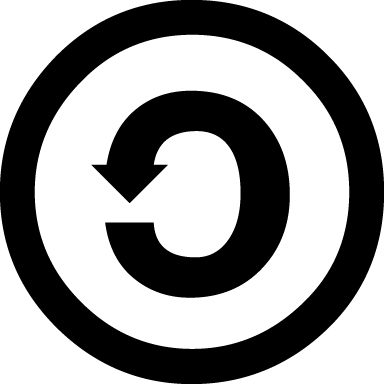 Licensed under ShareAlike 4.0 (http://creativecommons.org/licenses/by-sa/4.0/). Basically, feel free to adapt and redistribute this work, but do not put a restrictive license on it.